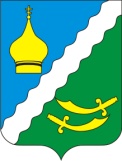 РОССИЙСКАЯ ФЕДЕРАЦИЯРОСТОВСКАЯ ОБЛАСТЬМАТВЕЕВО – КУРГАНСКИЙ РАЙОНМУНИЦИПАЛЬНОЕ ОБРАЗОВАНИЕ«МАТВЕЕВО - КУРГАНСКОЕ СЕЛЬСКОЕ ПОСЕЛЕНИЕ»АДМИНИСТРАЦИЯ МАТВЕЕВО – КУРГАНСКОГО СЕЛЬСКОГО ПОСЕЛЕНИЯРАСПОРЯЖЕНИЕ№23 27.03.2020г.                                                                                          п. Матвеев КурганО мерах по реализации Указа ПрезидентаРоссийской Федерации от 25.03.3030 №206В целях повышения эффективности принимаемых мер 
по предотвращению распространения новой коронавирусной инфекции 
(2019 – nCoV) и в соответствии с Указом Президента Российской Федерации 
от 25.03.2020 № 206 «Об объявлении в Российской Федерации нерабочих дней» и распоряжением Губернатора Ростовской области от 27.03.2020 № 57 «О мерах по реализации Указа Президента Российской Федерации от 25.03.2020 № 206»:1. Определить, что Администрация Матвеево-Курганского сельского поселения осуществляет исполнение возложенных на нее полномочий в пределах штатной численности, установленной распоряжением Администрации Матвеево-Курганского сельского поселения  от 09.01.2020  № 3 «Об утверждении штатного расписания Администрации Матвеево-Курганского сельского поселения».2. Перевести с 30.03.2020 на дистанционное осуществление профессиональной служебной (трудовой) деятельности лиц предпенсионного и пенсионного возраста, беременных, многодетных женщин, женщин, имеющих малолетних детей, замещающих должности муниципальной службы в Администрации Матвеево-Курганского сельского поселения, включая ее отраслевые (функциональные) органы, и должности работников, осуществляющих техническое обеспечение деятельности Администрации Матвеево-Курганского сельского поселения, включая ее отраслевые (функциональные) органы (далее – работники), с их письменного согласия.3. Ограничить направление работников в служебные командировки 
за пределы Ростовской области, за исключением командировок по неотложным поручениям.4. Осуществлять проведение рабочих встреч и совещаний исключительно 
в формате видео-конференц-связи, исключив доступ в   административное здание Администрации Матвеево-Курганского сельского поселения  представителей организаций.5. Приостановить заключение муниципальных контрактов об оказании медицинских услуг работникам в части проведения ежегодной диспансеризации.6. Приостановить объявление конкурсов на замещение вакантных должностей муниципальной службы в Администрации Матвеево-Курганского сельского поселения,  и конкурсов на включение в кадровый резерв.7. Заместителю главы администрации Матвеево-Курганского сельского поселения  в целях усиления мер по осуществлению пропускного режима ограничить перечень должностных лиц, имеющих право заказа разовых пропусков 
в административное здание Администрации   Матвеево-Курганского сельского поселения.8.  Ведущему специалисту по архивной и кадровой работе в целях обеспечения исполнения заключенных муниципальных контрактов на реализацию мероприятий по профессиональному развитию муниципальных служащих на 2020 год, образовательных мероприятий в рамках муниципальных программ и иных муниципальных контрактов на оказание образовательных и (или) информационно-консультационных услуг обеспечить возможность освоения программ профессионального развития с применением электронного обучения и дистанционных образовательных технологий.9. Специалисту первой категории по земельным вопросам обеспечить информирование граждан о необходимости минимизации количества личных обращений в органы местного самоуправления путем размещения соответствующих рекомендаций на информационных стендах Администрации Матвеево-Курганского сельского поселения  и ее официальном сайте в информационно-телекоммуникационной сети «Интернет».10. Заместителю главы Администрации Матвеево-Курганского сельского поселения:10.1. Организовать гибкий график работы для работников, исключающий скопление людей в часы пик в общественном транспорте и местах общего пользования в пределах нормальной продолжительности рабочего времени, установленной трудовым законодательством.10.2. Не допускать к работе лиц с признаками респираторного заболевания 
с обязательным отстранением их от нахождения на рабочем месте.11. Контроль за исполнением настоящего распоряжения оставляю за собой.Глава АдминистрацииМатвеево-Курганского сельского поселения                                                                              Г.В. Щеткова                                                     ПриложениеГрафик работыдеятельности специалистов и работников, осуществляющих техническое обеспечение деятельности Администрации Матвеево-Курганского сельского поселения на период с 01.04.2020 по 30.04.2020г.№ п/пФИО сотрудникаДистанционная служебная деятельностьПодпись1Белан Богдана Александровна06.04.20202Руднева Антонина Анатольевна06.04.20203Кабилов Рустам Кадыржанович06.04.20204Митьков Алексей Николаевич06.04.20205Кудряшова Галина Александровна06.04.20206Кудряшова Валерия Вячеславовна06.04.20201Сорокина Галина Владимировна07.04.20202Запорожцева Галина Викторовна07.04.20203Морозова Маргарита Анатольевна07.04.20204Мисикова Любовь Георгиевна07.04.20205Варченко Виталий Игоревич07.04.20206Новак Анна Анатольевна07.04.20207Васильченко Павел Викторович07.04.20201Белан Богдана Александровна08.04.20202Запорожцева Галина Викторовна08.04.20203Митьков Алексей Николаевич08.04.20204Кудряшова Галина Александровна08.04.20205Кудряшова Валерия Вячеславовна08.04.20206Варченко Виталий Игоревич08.04.20201Сорокина Галина Владимировна09.04.20202Кабилов Рустам Кадыржанович09.04.20203Руднева Антонина Анатольевна09.04.20204Морозова Маргарита Анатольевна09.04.20205Мисикова Любовь Георгиевна09.04.20206Новак Анна Анатольевна09.04.20207Васильченко Павел Викторович09.04.20201Белан Богдана Александровна13.04.20202Руднева Антонина Анатольевна13.04.20203Кабилов Рустам Кадыржанович13.04.20204Митьков Алексей Николаевич13.04.20205Варченко Виталий Игоревич13.04.20206Мисикова Любовь Георгиевна13.04.20207Новак Анна Анатольевна13.04.20208Васильченко Павел Викторович13.04.20201Белан Богдана Александровна14.04.20202Руднева Антонина Анатольевна14.04.20203Кабилов Рустам Кадыржанович14.04.20204Митьков Алексей Николаевич14.04.20205Варченко Виталий Игоревич14.04.20206Мисикова Любовь Георгиевна14.04.20207Новак Анна Анатольевна14.04.20208Васильченко Павел Викторович14.04.20201Сорокина Галина Владимировна15.04.20202Запорожцева Галина Викторовна15.04.20203Морозова Маргарита Анатольевна15.04.20204Кудряшова Галина Александровна15.04.20205Кудряшова Валерия Вячеславовна15.04.20201Сорокина Галина Владимировна16.04.20202Запорожцева Галина Викторовна16.04.20203Морозова Маргарита Анатольевна16.04.20204Кудряшова Галина Александровна16.04.20205Кудряшова Валерия Вячеславовна16.04.20201Сорокина Галина Владимировна20.04.20202Запорожцева Галина Викторовна20.04.20203Морозова Маргарита Анатольевна20.04.20204Кудряшова Галина Александровна20.04.20205Кудряшова Валерия Вячеславовна20.04.20201Сорокина Галина Владимировна21.04.20202Запорожцева Галина Викторовна21.04.20203Морозова Маргарита Анатольевна21.04.20204Кудряшова Галина Александровна21.04.20205Кудряшова Валерия Вячеславовна21.04.20201Белан Богдана Александровна22.04.20202Руднева Антонина Анатольевна22.04.20203Кабилов Рустам Кадыржанович22.04.20204Митьков Алексей Николаевич22.04.20205Варченко Виталий Игоревич22.04.20206Новак Анна Анатольевна22.04.20207Васильченко Павел Викторович22.04.20208Мисикова Любовь Георгиевна22.04.20201Белан Богдана Александровна23.04.20202Руднева Антонина Анатольевна23.04.20203Кабилов Рустам Кадыржанович23.04.20204Митьков Алексей Николаевич23.04.20205Варченко Виталий Игоревич23.04.20206Новак Анна Анатольевна23.04.20207Васильченко Павел Викторович23.04.20208Мисикова Любовь Георгиевна23.04.20201Белан Богдана Александровна27.04.20202Руднева Антонина Анатольевна27.04.20203Митьков Алексей Николаевич27.04.20204Варченко Виталий Игоревич27.04.20205Мисикова Любовь Георгиевна27.04.20206Новак Анна Анатольевна27.04.20207Васильченко Павел Викторович27.04.20201Белан Богдана Александровна28.04.20202Руднева Антонина Анатольевна28.04.20203Митьков Алексей Николаевич28.04.20204Варченко Виталий Игоревич28.04.20205Мисикова Любовь Георгиевна28.04.20206Новак Анна Анатольевна28.04.20207Васильченко Павел Викторович28.04.20201Сорокина Галина Владимировна29.04.20202Кабилов Рустам Кадыржанович29.04.20203Запорожцева Галина Викторовна29.04.20204Морозова Маргарита Анатольевна29.04.20205Кудряшова Галина Александровна29.04.20206Кудряшова Валерия Вячеславовна29.04.20201Сорокина Галина Владимировна30.04.20202Кабилов Рустам Кадыржанович30.04.20203Запорожцева Галина Викторовна30.04.20204Морозова Маргарита Анатольевна30.04.20205Кудряшова Галина Александровна30.04.20206Кудряшова Валерия Вячеславовна30.04.2020